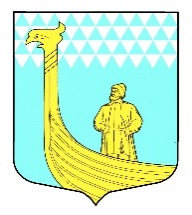 СОВЕТ ДЕПУТАТОВ МУНИЦИПАЛЬНОГО ОБРАЗОВАНИЯВЫНДИНООСТРОВСКОЕ СЕЛЬСКОЕ  ПОСЕЛЕНИЕВОЛХОВСКОГО МУНИЦИПАЛЬНОГО РАЙОНАЛЕНИНГРАДСКОЙ ОБЛАСТИРЕШЕНИЕот 02 марта 2021 года                                                          № 10В соответствии с Федеральным законом Российской Федерации от 06.10.2003 №131-ФЗ «Об общих принципах организации местного самоуправления в Российской Федерации», областным законом Ленинградской области от 25 марта 2005 года № 18-оз «Об оплате труда работников государственных органов Ленинградской области (с изменениями), замещающих должности, не являющиеся должностями государственной гражданской службы», Уставом муниципального образования Вындиноостровское сельское поселение Волховского муниципального района, Совет депутатов муниципального образования Вындиноостровское сельское поселение Волховского муниципального района Ленинградской области решил:1. Утвердить Положение об оплате труда лиц, замещающих должности, не являющиеся должностями муниципальной службы и должности технического персонала  муниципального образования Вындиноостровское сельское поселение Волховского муниципального района Ленинградской области в новой редакции  (Приложение 1).2. Главному бухгалтеру привести оплату труда служащих, замещающих не муниципальные должности и должности технического персонала в соответствии с настоящим Положением.3. Контроль за исполнение настоящего постановления оставляю за собой.4. Постановление вступает в силу со дня официального опубликования.Глава МО Вындиноостровское сельское поселение                               Алексашкин Э.С.Об утверждении Положения об оплате труда лиц,  замещающих должности, не являющиеся должностями  муниципальной службы   и должности технического персонала  в муниципальном образовании  Вындиноостровское сельское поселениеВолховского муниципального района Ленинградской области